CuracaoCuracaoCuracaoJune 2024June 2024June 2024June 2024MondayTuesdayWednesdayThursdayFridaySaturdaySunday12Father’s Day3456789101112131415161718192021222324252627282930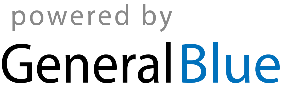 